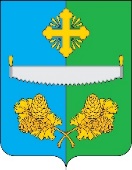 АДМИНИСТРАЦИЯСЕЛЬСКОГО ПОСЕЛЕНИЯ ТУНДРИНОСургутского муниципального районаХанты-Мансийского автономного округа - Югры ПОСТАНОВЛЕНИЕ «16» ноября 2022 года                                                                                        № 55                                                                                       п. Высокий МысО внесении изменений в постановлениеадминистрации сельского поселенияТундрино от 12 ноября 2020 года №59«Об утверждении муниципальной программы«Ремонт и содержание дорог местногозначения на территории сельскогопоселения Тундрино» В целях приведения муниципальных нормативных правовых актов сельского поселения Тундрино в соответствии с действующим законодательством: Внести в постановление администрации сельского поселения Тундрино от 12.11.2020 № 59 «Об утверждении муниципальной программы «Ремонт и содержание дорог местного значения на территории сельского поселения Тундрино» следующие изменения:       1.1. Приложение к постановлению изложить в новой редакции согласно приложению к настоящему постановлению.       2. Настоящее постановление обнародовать и разместить на официальном сайте муниципального образования сельское поселение Тундрино.       3. Настоящее постановление вступает в силу после его обнародования, но не ранее 1 января 2023 года.       4. Контроль за выполнением настоящего постановления оставляю за собой.Глава сельского поселения Тундрино                                             В.В. Самсонов	Приложение к постановлениюадминистрации сельского поселения Тундриноот «16» ноября 2022 № 55МУНИЦИПАЛЬНАЯ ПРОГРАММА«Ремонт и содержание дорог местного значения на территории  сельского поселения Тундрино»Паспорт муниципальной программы1. Технико-экономическое обоснование программыАвтомобильные дороги представляют собой комплекс инженерных сооружений, предназначенных для обеспечения круглосуточного, непрерывного, удобного и безопасного движения автомобилей с расчетной нагрузкой и установленной скоростью в любое время года и в любых условиях погоды.Протяженность автомобильных дорог общего пользования местного значения населенных пунктов сельского поселения Тундрино составляет 12,5 км, из которых 4,3 км железобетонные плиты, 5,3 км – грунтовые, тротуары – 2,3 км.Автомобильные дороги подвержены влиянию окружающей среды, хозяйственной деятельности человека и постоянному воздействию транспортных средств, в результате чего меняется технико-эксплуатационное состояние дорог. Для их соответствия нормативным требованиям необходимо выполнение различных видов дорожных работ:- содержание автомобильной дороги – комплекс работ по поддержанию надлежащего технического состояния автомобильной дороги, оценке ее технического состояния, а также по организации и обеспечения дорожного движения;- ремонт автомобильной дороги – комплекс работ по восстановлению транспортно –     эксплуатационных характеристик автомобильной дороги, при выполнении которых не затрагиваются конструктивные и иные характеристики надежности и безопасности автомобильной дороги;                                                                                                                               - капитальный ремонт автомобильной дороги – комплекс работ по замене и(или) восстановлению конструктивных элементов автомобильной дороги, дорожных сооружений и (или их частей), выполнение которых осуществляется в пределах установленных допустимых значений и технических характеристик класса категории автомобильной дороги и при выполнение которых затрагиваются конструктивные и иные характеристики надежности и безопасности автомобильной дороги.Состояние сети дорог определяется своевременностью, полнотой и качеством выполнения работ по содержанию, ремонту, капитальному ремонту и реконструкции дорог и зависит на прямую от объемов финансирования и стратегии распределения финансовых ресурсов в условиях их ограниченных объемов. Учитывая вышеизложенное, в условиях ограниченных финансовых средств стоит задача их оптимального использования с целью максимального снижения количества проблемных участков дороги и сооружений на них.Муниципальная программа «Ремонт и содержание дорог местного значения на территории сельского поселения Тундрино» на 2023-2025 годы   разработана для решения задач по развитию автомобильных дорог общего пользования местного значения и осуществления дорожной деятельности.Реализация мероприятий программы будет способствовать своевременному и качественному проведению объемов работ по содержанию автомобильных дорог и проведению капитального ремонта.Применение программно-целевого метода в развитии автомобильных дорог общего пользования в сельском поселении Тундрино позволит системно направлять средства на решение неотложных проблем дорожной отрасли в условиях ограниченных финансовых ресурсах и координировать усилия бюджетов всех уровней.2. Цели и задачи Программы2.1. Цели ПрограммыОсновной целью Программы является Развитие современной и эффективной автомобильно-дорожной инфраструктуры.2.2. Задачи ПрограммыДля достижения поставленной цели в ходе реализации Программы сельского поселения Тундрино необходимо решить следующие задачи: 1. Поддержание автомобильных дорог общего пользования местного значения и сооружений на них на уровне, соответствующем категории дороги.                                                                                                               2. Сохранение протяженности, соответствующей нормативным требованиям, автомобильных дорог общего пользования местного значения за счет строительства, ремонта и капитального ремонта, автомобильных дорог.3. Сроки и этапы реализации программыПрограмма является долгосрочной и реализуется на конкретные мероприятия, осуществляемые в течение 2023-2025 годов4. Ресурсное обеспечение программыИсточником финансирования мероприятий Программы являются средства окружного и местного бюджета.                                                                                                                                           Общий объем финансирования составит 5 443,2 тыс. рублей, в том числе по годам:2023 год – 2 067,8 тыс. рублей,2024 год – 1 687,2 тыс. рублей,2025 год – 1 688,2 тыс. рублей.5. Механизм реализации программыИсполнителем мероприятий программы является администрация сельского поселения Тундрино. После утверждения Программы исполнитель обеспечивается финансовыми ресурсами, устанавливаемыми бюджетом  сельского поселения Тундрино  и осуществляет функции, права и обязанности исполнителя Программы.6. Реализация программы и контроль за ходом ее исполненияРеализацию программных мероприятий и контроль за ходом ее исполнения обеспечивает администрация сельского поселения Тундрино.7. Оценка эффективности социально-экономическихи экологических последствий от реализации Программы.Эффективность реализации Программы зависит от результатов, полученных в сфере деятельности транспорта. «Транспортный эффект» заключается в получении прямых выгод, получаемых в результате улучшения дорожных условий, для лиц, пользующихся автомобильными дорогами. «Транспортный эффект» включает в себя экономию затрат на эксплуатацию транспортных средств, сокращение времени нахождения в пути, повышение эффективности использования транспортных средств, снижение риска дорожно-транспортных происшествий, повышение комфортности движения и улучшение удобства в пути следования. «Нетранспортный» эффект связан с влиянием совершенствования и развития сети автомобильных дорог местного значения на социально-экономическое развитие сельского поселения и экологическую обстановку. К числу социально-экономических последствий модернизации и развития сети автомобильных дорог местного значения относятся:- повышение уровня и улучшение социальных условий жизни населения;- улучшение транспортного обслуживания населения, проживающего в сельской местности, за счет строительства подъездов к сельским населенным пунктам с дорогами с твердым покрытием;Общественная эффективность Программы связана с совокупностью «транспортного эффекта» и «нетранспортного эффекта» как для участников дорожного движения,Последовательная реализация мероприятий Программы будет способствовать повышению скорости, удобства и безопасности движения на автомобильных дорогах общего пользования, приведет к сокращению расходов на грузовые и пассажирские автомобильные перевозки. Повышение транспортной доступности за счет развития сети автомобильных дорог в сельской местности будет способствовать улучшению качества жизни населения и росту производительности труда в отраслях экономики сельского поселения.Приложение к муниципальной программе «Ремонт и содержание дорог местного значения на территории сельского поселения Тундрино»Основные мероприятия муниципальной программы «Ремонт и содержание дорог местного значения»Наименование ПрограммыМуниципальная программа «Ремонт и содержание дорог местного значения на территории сельского поселения Тундрино» Основание для разработки программыФедеральный закон от 06.10.2003 года № 131-ФЗ «Об общих принципах организации местного самоуправления в Российской Федерации; «Об утверждении Порядка формирования и использования бюджетных ассигнований дорожного фонда области»Заказчик программыАдминистрация сельского поселения ТундриноРазработчик программыАдминистрация сельского поселения ТундриноЦели и задачи программыЦель:                                                                                                       Развитие современной и эффективной автомобильно-дорожной инфраструктуры.                                                                                         Задачи:                                                                                                        1. Поддержание автомобильных дорог общего пользования местного значения и сооружений на них на уровне, соответствующем категории дороги.                                                                                                 2. Сохранение протяженности, соответствующей нормативным требованиям, автомобильных дорог общего пользования местного значения за счет строительства, ремонта и  капитального ремонта, автомобильных дорог, улучшение качества дорог поселения, повышение безопасности дорожного движения.Сроки реализации программы2023-2025 годыОбъем и источники финансированияОбщий объем финансирования Программы составляет – 5 443,2 тыс. руб., в том числе:                                                              2023 год–2  067,8 тыс. руб.;                                                                 2024 год–1 687,2 тыс. руб.;                                                                    2025 год–1 688,2 тыс. руб.  Объемы расходов на выполнение мероприятий Программы определяются при формировании бюджета поселения на очередной финансовый год и плановый период.Исполнитель мероприятий программыАдминистрация  сельского поселения  ТундриноОжидаемые результаты реализации программыВ результате реализации Программы должно быть обеспечено:- своевременное устранение дефектов при содержании и ремонте автомобильных работ;- повышение уровня удовлетворенности населения качеством состояния дорог;- привитие жителям сельского поселения соблюдения правил дорожного движения.№ п/пНаименование мероприятийИсполнительИсточник финансированияСрок выполненияФинансовые затраты на реализацию (тыс.руб)Финансовые затраты на реализацию (тыс.руб)Финансовые затраты на реализацию (тыс.руб)Финансовые затраты на реализацию (тыс.руб)№ п/пНаименование мероприятийИсполнительИсточник финансированияСрок выполненияВсего2023202420251234567891.Работы по содержанию и ремонту автомобильных дорог местного значенияадминистрации сельского поселения Тундринобюджет сельского поселения Тундрино2023-2025 годы5443,22067,81687,21688,21.1.Выполнение части полномочий по решению вопросов местного значения в соответствии с заключенным соглашениемадминистрация сельского поселения Тундриноокружной бюджет2023 – 2025 годы446,9446,9--2.Капитальный ремонт автомобильных дорог местного значенияадминистрации сельского поселения Тундринобюджет сельского поселения Тундриноокружной бюджет2023-2025 годы0,00,00,00,0